FORMULIR TANGGAPAN DAN MASUKAN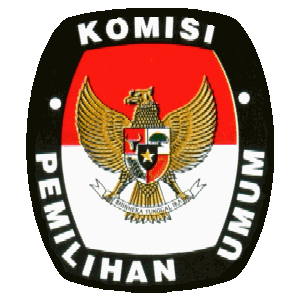 MASYARAKAT TERHADAP PEMUTAKHIRANDAFTAR PEMILIH BERKELANJUTANKPU/KIP Kabupaten/Kota ………………………… Menerima tanggapan dan masukan terhadap Pemutakhiran Daftar Pemilih berkelanjutan dari :NIK				:Nama				:Tempat/Tanggal Lahir	:Alamat			:Alasan memberikan tanggapan/masukan karena :1. Kesalahan data pemilih2. Pindah Domisili3. Pemilih Baru4. Pemilih Tidak Memenuhi Syarat5. ………………………………………..Materi tanggapan dan masukan adalah sebagai berikut :Demikian masukan dan tanggapan ini dibuat dengan sebenar-benarnya ada untuk digunakanSebagai bukti perbaikan Daftar Tanggapan Masyarakat							………………, ……………..Tahun ……*menunjukkan Salinan KTP-el, Surat Keterangan, Kartu Keluarga, Paspor, atau dokumen kependudukan lainnya.Nama PemilihNo.KKNIK/Identitas LainTempat/Tanggal LahirUmurStatus Perkawinan (B/S/P)Jenis KelaminAlamatJalan/DukuhRT/RWDisabilitasKPU/KIP Kabupaten/Kota( …………………………………… )Pemberi Masukan/Tanggapan( …………………………………… )